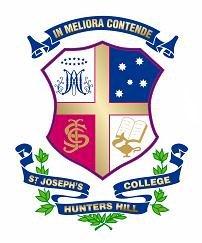 FIXTURES FOR THE SATURDAY OF SATURDAY 8th SEPTEMBER 2018GPS DEBATING – FRIDAY NIGHT ATHLETICS TRAININGINVITATION ATHLETICS CARNIVAL AT SOPAC BASKETBALL INTERNALS/TRAININGCRICKETGOLF  ROWING SURF LIFE SAVING TRAININGSWIMMING TRAININGTENNISWATERPOLOTransport for Saturday 8th SeptemberForward Journeys:Return Journeys:Meals:Surf Life Saving8.00am		35 Water + 35 Mars BarsAthletics7.15am		Cut Lunches and Water for 120Bananas for 140Extra 30 WaterRowingEarly Breakfast for Boarders in Y9 Ref (Continental)            5.30am – 25 x Yr10/11            5:30am – 17 x Yr96.30am – 18 x Yr87:00am – 14 x Yr7HOT Breakfast in Yr9 Ref (HOT)8:45am – 46 x Yr10/119:00am – 46 x Yr9 12noon – 2.00pm		Cafeteria Style Lunch in Y9 Dining RoomCompetitionRoundOpposition Location  Bus ToBus FromGPS6Scots Scots 4.30pm7.45pm / 9.00pmTRACK EVENTS TRACK EVENTS TRACK EVENTS FIELD EVENTSFIELD EVENTSFIELD EVENTSStart Time: Event: Age group: Start Time: Event: Age group: 7.30amBuses Depart8.00am3000m Opens8.30amHURDLES13s - Opens 8.30am SHOTOpens 9.00am LONG JUMPOpens & 17 yearsHIGH JUMP13 & 14 years9.10am200m13s - Opens 10.00amSHOT16 & 17 yearsLONG JUMP13 & 14 years10.10am800m13s - Opens 10.45amHIGH JUMP15 & 16 years11.00am100m 13s - Opens 11.30amSHOT14 & 15 years12.00pmLONG JUMP15 & 16 years12.15am400m13s - Opens  12.30pmHIGH JUMPOpens & 17 years1.00pmSHOT13 years1.15pm1500m 13s - Opens 2.10pm4 x 100m relays 13s - Opens  2.15pmBuses ReturnTeamVenueTimeOpens 1 - 2 TrialsGym9.00am – 11.00amOpens 3 - 4 TrialsGym8.00am – 9.00amOther Opens TrialsOutdoor Courts 1 - 48.30am – 9.30amUnder 16s Group 1Gym 11.00am – 12.00pm Under 16s Group 2 & 3Outdoor Courts 1 - 210.30am – 11.30amUnder 15sOutdoor Courts 1 - 49.30am – 10.30am  Under 14sOutdoor Courts 3 - 410.30am – 11.30amTeamVenueTimeOpens Squad 1 - 2SJC No 68:30am - 5:00pmOpens Squad 3 - 6Lower Park Nets8.30am – 10.30am16sLower Park Nets 8.30am – 10.30am15sLower Park Nets8.30am – 10.30am14sLower Park Nets8.30am – 10.30amTeam Venue Time Bus ToBus FromSquad Concord1.00pmN/AN/A CrewsVenueTimeBreakfastYear 10 & 11sSeniorsBoat Shed5:50am – 11.30am5.30am (Boarders)8:45am (Hot)Year 9sYr 10 VIIIsBoat Shed6.10am – 11.00am5:30am (Boarders)9.00am (Hot)Year 8s Yr 9 Quads Boat Shed & Fields7.00am – 10.00am 6.30am (Boarders)Year 7s Yr 8 Quads Boat Shed & Fields8:00am – 10:00am7.00am (Boarders)Team Venue Time Bus ToBus FromTrainingQueenscliff Beach9.00am – 11.00am8.15am11.15amTeam Venue Time Bus ToBus FromSquadLane Cove Swimming Pool8.30am – 10.00am8.10am10.10amTeamOppositionVenue Game Times  GPS SquadInternalSJC 1 – 8 11:00am – 1:00pmOpens 3rds – 8ths InternalSJC 1 – 4 9:30am – 11:00am Under 16sInternalSJC 5 – 89:30am – 11:00am Under 15sInternalSJC 1 – 4 8:00am – 9.30amUnder 14sInternalSJC 5 – 8 8:00am – 9.30amTeam Venue Time Bus ToBus FromGroup 1Auburn Swimming Pool8.00am – 9.30am7.30am9.45amGroup 2Healy Centre9.15am – 10.15am N/AN/A 16sHealy Centre 8.30am – 9.30am N/AN/A 15s & 14sCardio Room 8.30am – 9.30am N/AN/A 7.30am1 bus (57) plus College Higer from SJC to State Athletics Centre, HomebushAthletics7.30am1 bus (57) from SJC to Auburn Swimming Centre, Church St, LidcombeWater Polo8.10amCollege Rosa (20) from SJC to Lane Cove Swimming CentreSwimming8.15am1 bus (35) from SJC to Queenscliff BeachSurf Life Saving:9.45am1 bus (57) from Auburn Swimming Centre, Church St, Lidcombe to SJCWater Polo10.10amCollege Rosa (20) from Lane Cove Swimming Centre to SJCSwimming11.15am1 bus (35) from Queenscliff Beach to SJCSurf Life Saving:2.00pm1 bus (57) plus College Higer from State Athletics Centre, HomebushAthletics